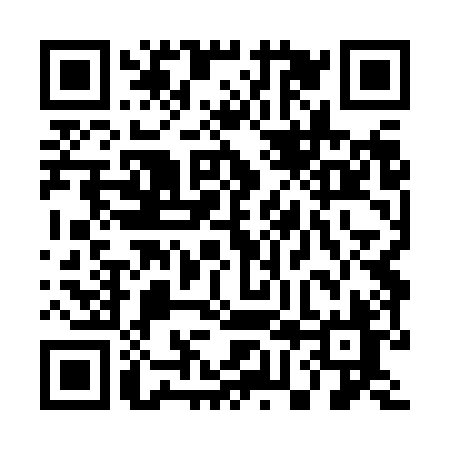 Prayer times for Plattsburgh West, New York, USAMon 1 Jul 2024 - Wed 31 Jul 2024High Latitude Method: Angle Based RulePrayer Calculation Method: Islamic Society of North AmericaAsar Calculation Method: ShafiPrayer times provided by https://www.salahtimes.comDateDayFajrSunriseDhuhrAsrMaghribIsha1Mon3:195:1312:585:068:4310:372Tue3:205:1312:585:068:4310:363Wed3:215:1412:585:068:4310:364Thu3:225:1512:595:068:4210:355Fri3:235:1512:595:068:4210:346Sat3:245:1612:595:068:4210:337Sun3:255:1712:595:068:4110:338Mon3:265:1712:595:068:4110:329Tue3:275:1812:595:068:4010:3110Wed3:295:191:005:068:4010:3011Thu3:305:201:005:068:3910:2912Fri3:315:211:005:068:3810:2813Sat3:335:221:005:068:3810:2614Sun3:345:221:005:068:3710:2515Mon3:355:231:005:068:3610:2416Tue3:375:241:005:068:3610:2317Wed3:385:251:005:058:3510:2118Thu3:405:261:005:058:3410:2019Fri3:415:271:005:058:3310:1920Sat3:435:281:005:058:3210:1721Sun3:455:291:005:058:3110:1622Mon3:465:301:015:048:3010:1423Tue3:485:311:015:048:2910:1324Wed3:495:321:015:048:2810:1125Thu3:515:331:015:038:2710:0926Fri3:535:341:015:038:2610:0827Sat3:545:351:015:038:2510:0628Sun3:565:371:015:028:2410:0429Mon3:575:381:005:028:2310:0330Tue3:595:391:005:018:2210:0131Wed4:015:401:005:018:209:59